The following is the Supplementary data to this article:The side views and cross-sectional views of Zn-rich wheat bran steamed bread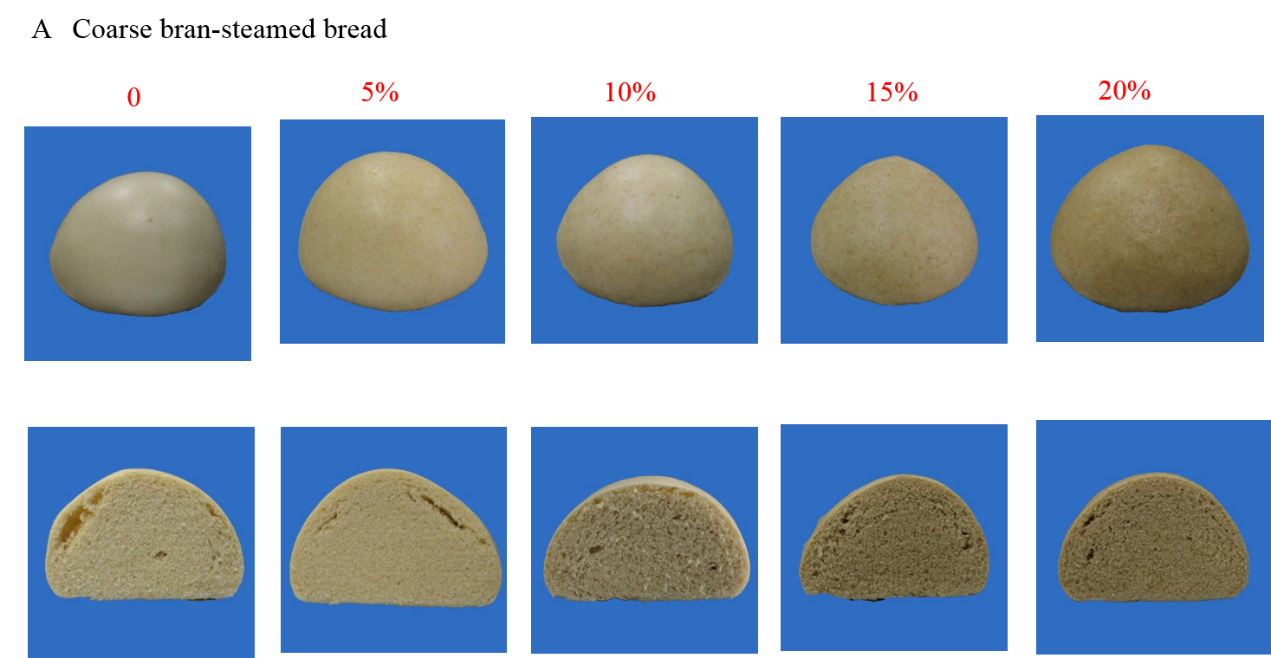 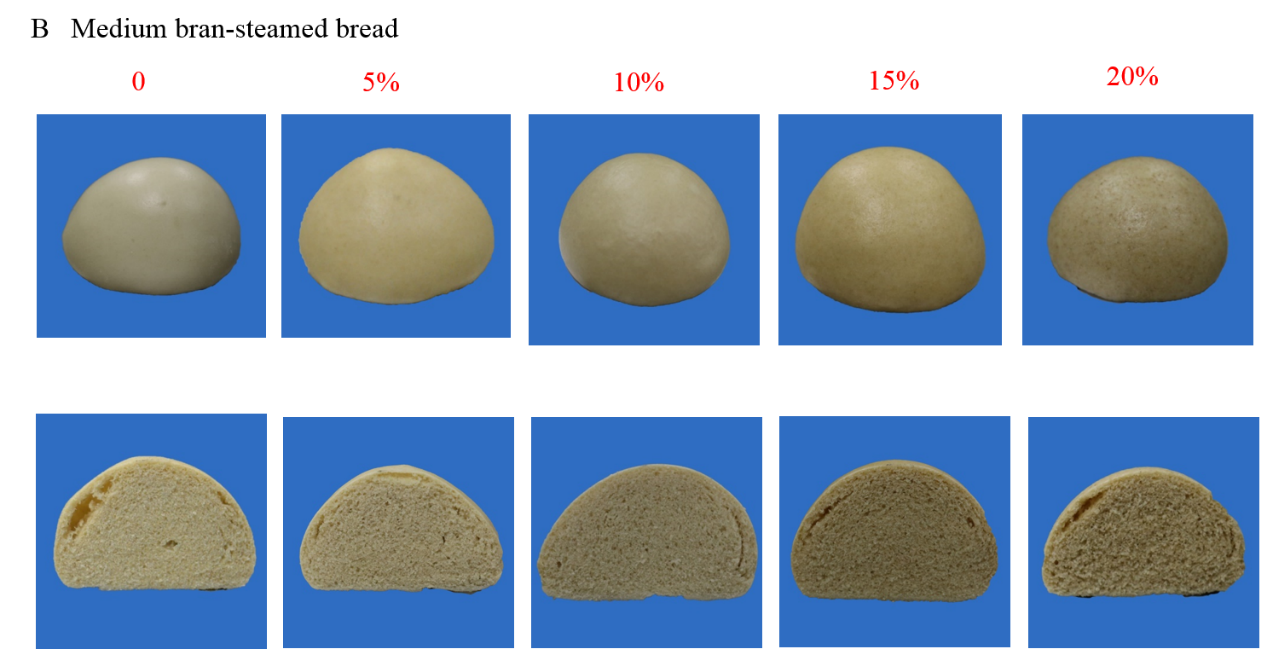 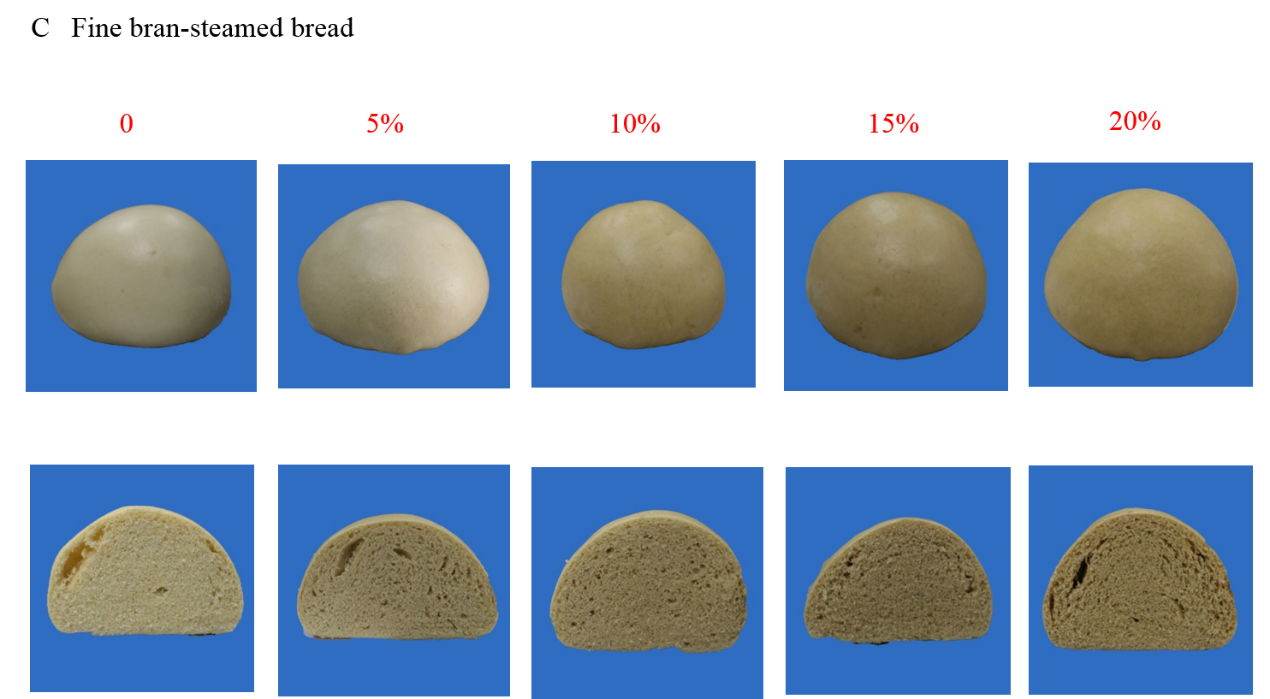 